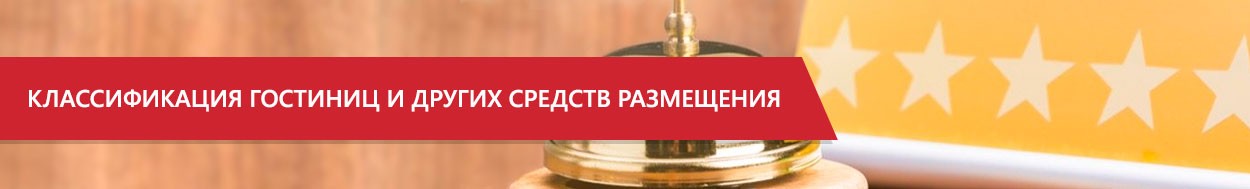 Классификация гостиниц - отнесение гостиниц к определенным категориям, проводится в соответствии с Положением о классификации гостиниц, утвержденного Постановлением Правительства Российской Федерации от 16 февраля 2019 г. № 158 и последующим получением свидетельства о присвоении категории гостинице.Основными целями классификации гостиниц являются:предоставление потребителям необходимой и достоверной информации о соответствии гостиниц категориям;повышение конкурентоспособности гостиничных услуг и привлекательности гостиниц, направленное на увеличение туристского потока и развитие внутреннего и въездного туризма, за счет укрепления доверия потребителей к оценке соответствия гостиниц.Действие Постановлением Правительства Российской Федерации от 16 февраля 2019 г. № 158 распространяется на следующие виды гостиниц:а) гостиница, отель - средство размещения, представляющее собой имущественный комплекс, включающий в себя здание или часть здания, помещения и иное имущество, в котором предоставляются услуги размещения и, как правило, услуги питания, имеющее службу приема, а также оборудование для оказания дополнительных услуг;б) гостиница, расположенная в здании, являющемся объектом культурного наследия или находящемся на территории исторического поселения, - вид гостиниц, имеющих в силу этого ограничение при проведении реставрации и ремонтных работ;в) курортный отель, санаторий, база отдыха, туристская база, центр отдыха, туристская деревня (деревня отдыха), дом отдыха, пансионат и другие аналогичные средства размещения, которые расположены в местности, обладающей в том числе природными лечебными ресурсами (минеральные воды, грязи, климат и другие), оказывают на собственной базе в качестве дополнительных услуг услуги оздоровительного характера с использованием указанных природных ресурсов и имеют возможности и соответствующее оборудование для организации занятий спортом и развлечений;г) апартотель - вид гостиниц, номерной фонд которых состоит исключительно из номеров категорий "студия" и "апартамент";д) мотель - вид гостиниц с автостоянкой, предоставляющих гостиничные и иные сопутствующие услуги для размещения автомобилистов;е) комплекс апартаментов - вид гостиниц, номерной фонд которых состоит из номеров различных категорий с кухонным оборудованием и полным санузлом;ж) акватель - вид гостиниц, находящихся в переоборудованных стационарных плавучих транспортных средствах, находящихся на воде, но изъятых из эксплуатации;з) хостел - вид гостиниц, включающих в себя многоместные номера, но не более 12 мест в одном номере, помещения для совместного использования гостями (гостиные, холлы, комнаты для завтраков и т.п.), общая суммарная площадь которых составляет не менее 25 процентов общей суммарной площади номеров, санитарные объекты, расположенные, как правило, за пределами номера, и предоставляющих услуги питания с ограниченным выбором блюд и (или) кухонное оборудование, а также по возможности дополнительные услуги;и) фермерский гостевой дом (комнаты) - вид гостиниц, расположенных в сельской местности, предоставляющих услуги размещения и питания в основном из продуктов, производимых в крестьянско-фермерском хозяйстве;к) горный приют, дом охотника, дом рыбака, шале, бунгало - изолированные дома с кухонным оборудованием, находящиеся в горной местности, в лесу, на берегу водоема.Требование Постановления Правительства Российской Федерации от 16 февраля 2019 г. № 158 не распространяется на средства размещения, используемые для осуществления основной деятельности:- организаций отдыха и оздоровления детей; - медицинских организаций;- организаций социального обслуживания;- физкультурно-спортивных организаций;- централизованных религиозных организаций; - кемпинги, общежития;- иные средства размещения, в которых не предоставляются гостиничные услуги.Классификация гостиницы проводится в следующем порядке:а) первый этап - экспертная оценка гостиницы:аккредитованная организация осуществляет документарную и выездную экспертную оценку с обязательным присутствием уполномоченного представителя заявителя;аккредитованная организация осуществляет выездную экспертную оценку в согласованные с заявителем сроки;при проведении выездной экспертной оценки на соответствие требованиям, установленным Постановлением Правительства Российской Федерации от 16 февраля 2019 г. № 158, аккредитованная организация осуществляет визуальный осмотр номеров, общественных зон и служебных помещений гостиницы с оформлением протоколов обследования;проводится оценка гостиницы, номерного фонда, персонала и качества гостиничных услуг;протоколы обследования и акт оценки оформляются в 2 экземплярах. Один экземпляр протоколов обследования и один экземпляр акта оценки передаются аккредитованной организацией заявителю по завершении выездной экспертной оценки;б) второй этап - принятие решения о присвоении гостинице определенной категории:аккредитованная организация анализирует документы, поданные заявителем, результаты выездной экспертной оценки и принимает решение о присвоении гостинице заявленной категории, или об отказе в присвоении гостинице заявленной категории, или об отказе в осуществлении классификации гостиницы;аккредитованная организация отказывает в присвоении заявленной категории в случае несоответствия требованиям, предъявляемым к виду гостиниц заявленной категории;решение о присвоении гостинице заявленной категории или об отказе в присвоении гостинице заявленной категории подписывается руководителем аккредитованной организации, заверяется печатью (при наличии) и направляется заявителю в срок не позднее 5 рабочих дней со дня принятия решения;аккредитованная организация отказывает заявителю в осуществлении классификации гостиницы по следующим основаниям:непредставление заявителем документов, необходимых для осуществления классификации;наличие в документах, представленных заявителем, недостоверной информации;несоответствие гостиницы ни одной из категорий, установленных Постановлением Правительства Российской Федерации от 16 февраля 2019 г. № 158;в случае принятия решения об отказе в осуществлении классификации гостиницы аккредитованная организация в течение 3 рабочих дней со дня принятия такого решения вручает заявителю копию решения об отказе в осуществлении классификации гостиницы с указанием причин отказа и документы, представленные заявителем, или направляет их заказным почтовым отправлением с уведомлением о вручении либо в форме электронного документа;в) третий этап - оформление и получение свидетельства:свидетельство оформляется аккредитованной организацией в соответствии с Постановлением Правительства Российской Федерации от 16 февраля 2019 г. № 158 и направляется заявителю;свидетельство действует 3 года со дня принятия решения о присвоении гостинице определенной категории;по окончании срока действия свидетельства классификация гостиницы проводится в порядке, установленном Положением;протоколы обследования, акты оценки, копия свидетельства, а также документы, полученные от заявителя для проведения классификации гостиницы, и копия договора о проведении классификации гостиницы хранятся в аккредитованной организации и у заявителя в течение 5 лет со дня заключения этого договора;аккредитованная организация в соответствии с порядком ведения единого перечня классифицированных гостиниц, горнолыжных трасс, пляжей, утверждаемым Министерством экономического развития Российской Федерации, направляет в Министерство в электронном виде копии свидетельств и сведения, содержащиеся в перечне классифицированных гостиниц.Министерство экономического развития Российской Федерации в течение 5 рабочих дней в соответствии с утверждаемым им порядком ведения единого перечня классифицированных гостиниц, горнолыжных трасс, пляжей вносит сведения в указанный перечень и размещает сведения о классифицированной гостинице на своем официальном сайте в информационно-телекоммуникационной сети "Интернет".Информационный знак о присвоении гостинице определенной категорииГостиницы, которым присвоена категория, обязаны применять информационный знак о присвоении гостинице определенной категории (далее - знак категории). Знак категории представляет собой форму доведения до потребителей и других заинтересованных лиц информации о присвоенной гостинице категории.Право применения знака категории устанавливается на срок действия свидетельства.Знак категории имеет прямоугольную форму.В верхней части знака категории расположены слова "Система классификации гостиниц".В средней части знака категории размещается надпись с указанием вида гостиницы, ниже размещается в один ряд изображение звезд в количестве, соответствующем присвоенной категории (при присвоении категории "без звезд" пишется только вид гостиницы).Знак категории изготавливается из прочного материала, обеспечивающего длительное использование при соответствующих климатических условиях.Высота знака составляет 400 мм, ширина - 500 мм.Знак категории размещается на доступном для обозрения месте на плоских участках фасада, свободных от архитектурных элементов, непосредственно у входа (справа или слева) в здание, строение, сооружение или помещение или на входных дверях в помещение, в котором фактически находится (осуществляет деятельность) гостиница. Знак категории в электронном виде размещается на официальном сайте гостиницы в информационно-телекоммуникационной сети "Интернет".Стоимость классификацииШтрафы и санкции«Кодекс Российской Федерации об административных правонарушениях» от 30.12.2001 N 195-ФЗ (ред. от 06.07.2016) КоАП РФ, Статья 14.39 Предоставление гостиничных услуг без свидетельства о присвоении гостинице определенной категории, установленной положением о классификации гостиниц, либо использование в рекламе, названии гостиницы или деятельности, связанной с использованием гостиницы, категории, не соответствующей категории, указанной в таком свидетельстве, - влечет предупреждение или наложение административного штрафа: на должностных лиц в размере от 30 тысяч до 50 тысяч рублей; на юридических лиц - от одной сороковой до одной двадцать пятой совокупного размера суммы выручки от реализации всех товаров (работ, услуг) за календарный год, предшествующий году, в котором было выявлено административное правонарушение, либо за предшествующую дате выявления административного правонарушения часть календарного года, в котором было выявлено административное правонарушение, если правонарушитель не осуществлял деятельность по реализации товаров (работ, услуг) в предшествующем календарном году, но не менее пятидесяти тысяч рублей.Объект классификации  Количество номеров, шт.Количество номеров, шт.Количество номеров, шт.Количество номеров, шт.Объект классификации  до 15до 30до 50Более 50без звезды300004000055000Стоимость работ, договорная определяемая соглашением Сторон1 звезда300004500060000Стоимость работ, договорная определяемая соглашением Сторон2 звезды350005000060000Стоимость работ, договорная определяемая соглашением Сторон3 звезды400005500065000Стоимость работ, договорная определяемая соглашением Сторон4 звездых6000070000Стоимость работ, договорная определяемая соглашением Сторон5 звездх6500080000Стоимость работ, договорная определяемая соглашением Сторон